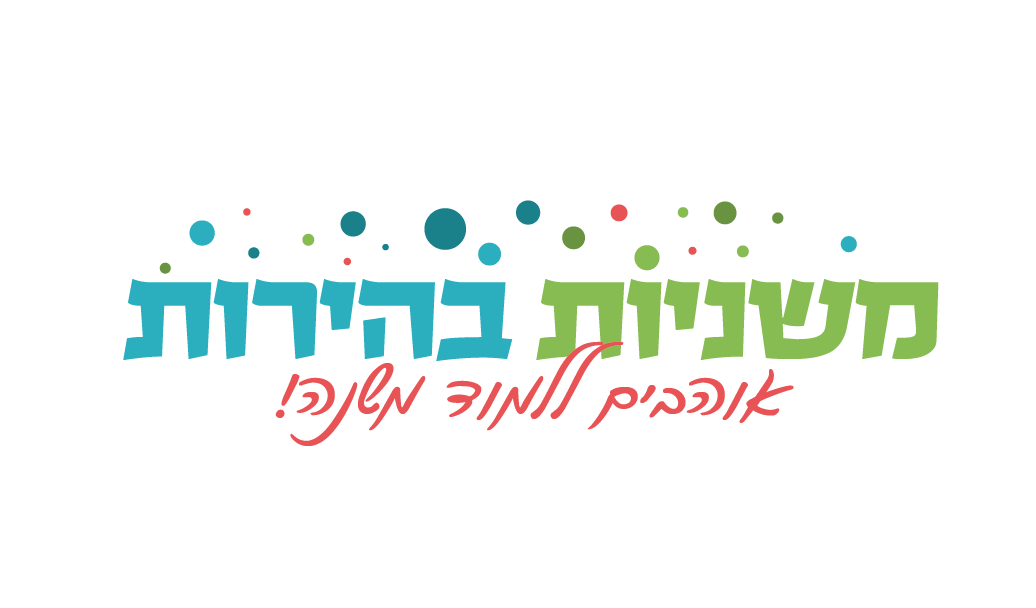 מדוע שמה של המסכת פסחים ולא פסחתוספות יום טוב מסכת פסחים הקדמה פסחים בא השם בקבוץ מפני שיש פסח ראשון ושני .... ביאורי מילים בא בקבוץ : השם פסחים מנוקד בקבוץ מי האיש תוספות יום טוב ר' יום טוב ליפמן הלוי הלר נולד בעיר ולרשטיין שבגרמניה בשנת של"ט (1579), ובנערותו למד בפרידבורג בישיבתו של ר' יעקב גינצבורג. בהיותו בן י"ח עבר לפראג ולמרות גילו הצעיר מונה בה לדיין, ושם הפך לתלמיד מובהק של המהר"ל מפראג. בהשפעת רבו חיבר פירוש נרחב למשנה, וקרא לו 'תוספות יום טוב' מפני שהוא מעין הרחבה והשלמה של פירוש ר' עובדיה מברטנורה (מהדורה ראשונה שע"ד-שע"ז - 1614-1617).